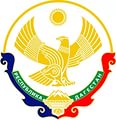 РЕСПУБЛИКА ДАГЕСТАНМУНИЦИПАЛЬНОЕ  КАЗЁННОЕ УЧРЕЖДЕНИЕ УПРАВЛЕНИЕ ОБРАЗОВАНИЯ МО «НОВОЛАКСКИЙ РАЙОН»  368040  тел  8 (242) 21-4-81  21-4-83   факс 8 (242) 21-4-81	                   с. Новолакское                                                     .ПРИКАЗ от «03» апреля  2020 г.                                                                                       № 213- ОДО введении временной реализации образовательных программначального общего, основного общего, среднего общего образования,образовательных программ среднего профессионального образования идополнительных общеобразовательных программ с применением электронного обучения и дистанционных образовательных технологий. Во исполнение  Указа Главы Республики Дагестан от 18 марта 2020 года № 17  «О введении режима повышенной готовности»,  Обращения Президента  РФ  В.В. Путина от 02.04.2020 года,  приказа Министерства просвещения РФ № 103 от 17 марта 2020 года "Об утверждении временного порядка сопровождения реализации образовательных программ начального общего, основного общего, среднего общего образования, образовательных программ среднего профессионального образования и дополнительных общеобразовательных программ с применением электронного обучения и дистанционных образовательных технологий",  приказа Министерства просвещения РФ от 17 марта 2020 года № 104 «Об организации образовательной деятельности в организациях, реализующих образовательные программы начального общего, основного общего и среднего общего образования, образовательные программы среднего профессионального образования, соответствующего дополнительного профессионального образования и дополнительные общеобразовательные программы, в условиях распространения новой короновирусной инфекции на территории Российской Федерации»,  письма министерства образования и науки РД от 03.04.2020 года №06-3278/01-18/20   ПРИКАЗЫВАЮ:Руководителям образовательных организаций:Обеспечить временный переход  на реализацию образовательных программ начального общего, основного общего, среднего общего образования и дополнительных общеобразовательных программ с использованием электронного обучения и дистанционных образовательных технологий с 07 апреля  2020 года  до особого распоряжения. Обеспечить разработку и утвердить в срок до 06 апреля 2020 года соответствующие локальные акты об организации дистанционного обучения. Определить  организационно-технологические схемы дистанционного обучения для каждого ученика с учетом технических условий и оборудования, имеющихся по месту проживания ученика.Обеспечить информирование работников образовательных организаций, обучающихся и их родителей (законных представителей) о сроках и порядке перехода организации на реализацию образовательных программ с применением электронного обучения и дистанционных образовательных технологий; обеспечить оперативное отражение информации на официальном сайте образовательной организации.Внести изменения в режим работы общеобразовательной организации, в  расписание уроков, продолжительность уроков -  занятия  с применением электронного обучения, дистанционных образовательных технологий в соответствии с СанПиН. Обеспечить ежедневный мониторинг хода образовательного процесса в образовательной организации с применением электронного обучения и дистанционных образовательных технологий. Мониторинг осуществления контроля текущей успеваемости и своевременного выставления текущих оценок в электронный классный журнал и дневник. Обеспечить информационное оповещение родительской общественности через создание доступных информационных каналов, а также путем размещения на сайте образовательной организации информационного письма о временном порядке реализации образовательной программы с применением дистанционных образовательных технологий. Методическому кабинету Управления образования оказать методическую помощь  образовательным организациям при реализации образовательных программ начального общего, основного общего, среднего общего образования и дополнительных общеобразовательных программ  с применением электронного обучения и дистанционных образовательных технологий. Контроль за исполнением настоящего  приказа оставляю за собой.Начальник МКУ"Управление образования"                                                     Кудаева С.Р..